Institut Supérieur Agronomique de Chott-MariemEcole Doctorale « Agronomie et Environnement »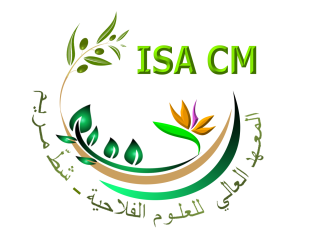 Doctorat en Sciences Agronomiques et EnvironnementRapport d'avancement des Directeurs de thèse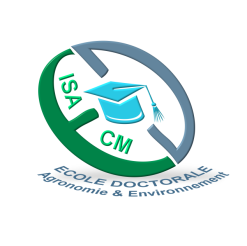 (2 à 3 pages, en caractère 12 points et interligne simple)2022-2023Doctorant (e) (Prénom et Nom) : 	Année universitaire de la 1ère inscription : 	Discipline : 	Intitulé du sujet de thèse : ........................................................................................................................................................................................................................................	العنوان باللغة العربية .........................................................................................................................................................................................................................................	Directeur de thèse : 		Grade : 	Structure de recherche & Etablissement : 			Co-encadrant  : 		 Grade : 		Structure de recherche & Etablissement : 			Dans le cas d'une thèse en cotutelle :Co-Directeur de thèse : 			Etablissement/Université : 	 		Pays : 			1- Résumé du sujet de thèse (max. 200 mots) : Rappel de l’objectif général, des objectifs spécifiques et des résultats attendus2- Travaux effectués et résultats obtenus (par année de thèse)3- Publications (obtenus dans le cadre des travaux de thèse)4- Stages effectués5- Financement des travaux de thèse (bourse, subvention de stage, etc ...)6- Emploi actuel du doctorant (e)7- Travaux à réaliser pour l’année universitaire 2024-2023 (indiquer le plan de travail) Dates et                                                                              Signature(s) :	Directeur de thèse 					Co-directeur de thèse  